Autumn 1Autumn 2Spring 1Spring 21 WeekSummer 1Summer 2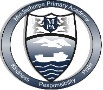 Whole School Subject FocusHistory‘Marvellous Me!’What is good about being me?RE‘Fantastic Festivals’What different celebrations are there?Geography‘Tickets Please!’Where do I belong? Art
‘Amazing Animals!’How do artists paint water? REEasterHistory
‘Look at how we’ve Grown’How have things changed?Geography‘Fun at the Seaside’Where in the World? (Africa and Antartica)Cultural CapitalTimeline of our lifeDiwali Experience Christmas PerformanceLocal Walk Visit to a body of waterVisit to a body of waterVisit to Historical site (Thornton Abbey) Africa Day – in touch with Harari in ZimbabwePOR TextRuby’s WorryThe Christmas StoryAll Aboard the London BusBog BabyBog BabyJack and the Jelly BeanstalkHanda’s SurpriseAdditional TextsThe Colour Monster Goes to School
So MuchWhat I like About Me WinterThe Jolly Christmas PostmanOnce Upon a TimeThe Jolly PostmanA house for a mouseThe Naughty BusSplashSplashThe Princess and The PeaJack and the BeanstalkRapunzelLost and FoundBilly’s BucketKey EventsHarvestHalloweenGrandparents DayBonfire nightDiwaliRemembrance DayHanukkahChristmasNew YearChinese New YearPancake DayEasterMother’s DayEasterMother’s DayQueen’s BirthdaySt George’s DayWorld Bee DayFather’s DayUnderstanding the WorldWho is in my family?How have I changed?What different celebrations are there?What places are special to me?Can I use them on a map?Can I make observations of plants and animals?Can I make observations of plants and animals?How have things changed?How are different countries similar or different to us?R.E.Who is in my family?How have I changed?What different celebrations are there?What places are special to me?Can I use them on a map?Can I make observations of plants and animals?Can I make observations of plants and animals?How have things changed?How are different countries similar or different to us?HistoryWho is in my family?How have I changed?What different celebrations are there?What places are special to me?Can I use them on a map?Can I make observations of plants and animals?Can I make observations of plants and animals?How have things changed?How are different countries similar or different to us?GeographyWho is in my family?How have I changed?What different celebrations are there?What places are special to me?Can I use them on a map?Can I make observations of plants and animals?Can I make observations of plants and animals?How have things changed?How are different countries similar or different to us?STEMMaking a houseMaking a houseBoatsBoatsBoatsFruit SaladFruit SaladExpressive Arts and DesignCan I draw a self-portrait? Can I create props for different narratives and stories?Can I perform songs and rhymes? (Christmas play) Can I make and draw things from my environment?Can I create collaboratively?Can I share my creations?Can I create collaboratively?Can I share my creations?Can I invent, adapt and recount narratives and stories?What artwork is around the world?Can I perform songs and rhymes, while keeping in time with the music? ArtCan I draw a self-portrait? Can I create props for different narratives and stories?Can I perform songs and rhymes? (Christmas play) Can I make and draw things from my environment?Can I create collaboratively?Can I share my creations?Can I create collaboratively?Can I share my creations?Can I invent, adapt and recount narratives and stories?What artwork is around the world?Can I perform songs and rhymes, while keeping in time with the music? MusicCan I draw a self-portrait? Can I create props for different narratives and stories?Can I perform songs and rhymes? (Christmas play) Can I make and draw things from my environment?Can I create collaboratively?Can I share my creations?Can I create collaboratively?Can I share my creations?Can I invent, adapt and recount narratives and stories?What artwork is around the world?Can I perform songs and rhymes, while keeping in time with the music? Communication and LanguageCan I engage in whole class discussions?Can I expressive my thoughts and feelings using full sentences?Can I offer my ideas and thoughts using relevant vocabulary?Can I ask questions to clarify my understanding? Can I express my opinions appropriately when discussing the work of others?Can I express my opinions appropriately when discussing the work of others?Can I use past, present and future tense when talking about things that have happened?Can I ask relevant questions based on what has been learned?Literacy
(Phonics)Introduce Phase 2 Graphemes;
s, a, t, p, i, n, m, d, g, o, c, k, ck, e, e, u, r, h, b, f, l.Introduce Tricky words;Is, I, the.Initial mark makingRecognising own nameReading BooksIntroduce Phase 2 Graphemes;ff, ll, ss, j, v, w, x, y, z, zz, qu, ch, sh, th, ng, nkIntroduce Tricky words;as, and, has, his, her, go, no, to, into, she, he, of, we, me, beWords with ‘s’ added at the end
Words ending in ‘s’ /z/ (his, bags)Writing Captions / LabelsIntroduce Phase 3 Graphemes; ai, ee, igh, oa, oo, oo, ar, or, ur, ow, oi, ear, air, erIntroduce Tricky words;was, you, they, my, by, all, are, sure, pureWords with double letters; dd, mm, tt, bb, rr, gg, pp, ff

Longer WordsReview Phase 3 Graphemes;ai, ee, igh, oa, oo, oo,ar, or, ur, ow, oi, ear,air, er.Review all Tricky words so far and secure spelling.Review words with double lettersWords with two or more digraphsReview longer wordsWords ending in –ing, es.Review Phase 3 Graphemes;ai, ee, igh, oa, oo, oo,ar, or, ur, ow, oi, ear,air, er.Review all Tricky words so far and secure spelling.Review words with double lettersWords with two or more digraphsReview longer wordsWords ending in –ing, es.Introduce Phase 4
CVCC, CCVC, CCVCC, CCCVC, CCCVCC 

Introduce Tricky Words;
said, so, have, like, some, come, love, do, were, here, little, says, there, when, what, one, out, today

Longer Words
Compound Words
Root Words ending in;
-ing, ed, Review Phase 4 
 CVCC, CCVC, CCVCC, CCCVC, CCCVCCReview all Tricky words so far and secure spelling.Phase 4 Words ending –s, s (z), -es, -ing, ed (t), -ed (id), -ed (d)Root words ending in 
–er and -estMaths
White Rose MathsMastering Number NCETMWhite Rose MathsMastering Number NCETMWhite Rose MathsMastering Number NCETMWhite Rose MathsMastering Number NCETMWhite Rose MathsMastering Number NCETMWhite Rose MathsMastering Number NCETMWhite Rose MathsMastering Number NCETMPSEBeing Me in My WorldCan I show confidence to try new activities and make new friends?  Celebrating DifferenceCan I show sensitivity to the feelings and needs of others?Dreams and GoalsCan I set and work towards different goals? Healthy MeCan I understand the important of healthy foods?Healthy MeCan I understand the important of healthy foods?RelationshipsCan I understand what make a positive relationship?Changing MeCan I show understanding of what I can do now, compared with what I could not do before or want to do in the future?Physical DevelopmentCan I hold a pencil accurately?PEFundamental Skills- Develop balancing whilst stationary and on the move- Develop running and stopping- Develop changing direction- Develop jumping and landing- Explore different ways to travelCan I begin to take care and show accuracy when drawing?  Can I demonstrate strength and balance when negotiating space? PEIntroduction to PE - Move around safely in a space- Follow instructions and stop safely- Develop control using equipment-Play safe in a group- Take turns- Work co-operatively with a partner- Can I move accurately and energetically in a variety of ways? E.g. skipping crawling running, hopping.PEDance- Use count of 8’s to know when to change action- Explore different body parts and how they move- Remember and repeat actions- Express and communicate ideas through movement- Copy and repeat actions- Move with control and coordination Can I negotiate space safely and consider those around me? PE
Gymnastics- Copy and create shapes with the body- Create shapes whilst on apparatus- Develop balancing and taking weight on different body parts – Develop jumping and landing- Develop rocking and rolling- Copy and create short sequences linking actions together. Can I negotiate space safely and consider those around me? PE
Gymnastics- Copy and create shapes with the body- Create shapes whilst on apparatus- Develop balancing and taking weight on different body parts – Develop jumping and landing- Develop rocking and rolling- Copy and create short sequences linking actions together. Can I use a range of small tools effectively? PEBall Skills- Develop rolling a ball to a target- Develop stopping a rolling ball- Develop accuracy when throwing to a target- Develop bouncing and catching a ball- Develop dribbling a ball - Develop kicking a ballCan I move confidently using my gross and fine motor skills?PEGames- To develop accuracy when throwing and practice keeping score.- Move safely when playing tagging games- Play against an opponent- Develop coordination- Strike a ball- Work as a team 